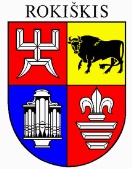 ROKIŠKIO RAJONO SAVIVALDYBĖS ADMINISTRACIJOS DIREKTORIUSĮSAKYMASDĖL ROKIŠKIO RAJONO SAVIVALDYBĖS ADMINISTRACIJOS DIREKTORIAUS 2023 M. BALANDŽIO 24 D. ĮSAKYMO NR. AV-359 „DĖL ROKIŠKIO RAJONO SAVIVALDYBĖS ADMINISTRACIJOS SUREMONTUOTŲ MELIORACIJOS STATINIŲ PRIPAŽINIMO TINKAMAIS NAUDOTI KOMISIJOS SUDARYMO“ PAKEITIMO  2024 m. gegužės 27 d. Nr. AV-333RokiškisP a k e i č i u Rokiškio rajono savivaldybės administracijos direktoriaus 2023 m. balandžio 24 d. įsakymo Nr. AV-359 „Dėl Rokiškio rajono savivaldybės administracijos suremontuotų melioracijos statinių pripažinimo tinkamais naudoti komisijos sudarymo“ 1 punktą ir jį išdėstau taip:„1. S u d a r a u Rokiškio rajono savivaldybės administracijos suremontuotų melioracijos statinių pripažinimo tinkamais naudoti komisiją:Jolanta Jasiūnienė – Žemės ūkio skyriaus vedėja (komisijos pirmininkė);Valdas Kavaliauskas – Žemės ūkio skyriaus vyriausiasis specialistas;Vilmantas Sirvydis – Žemės ūkio skyriaus vyriausiasis specialistas; Seniūnas seniūnijos, kurioje buvo vykdomi melioracijos statinių remonto ir priežiūros darbai.“Administracijos direktorius			Valerijus Rancevas